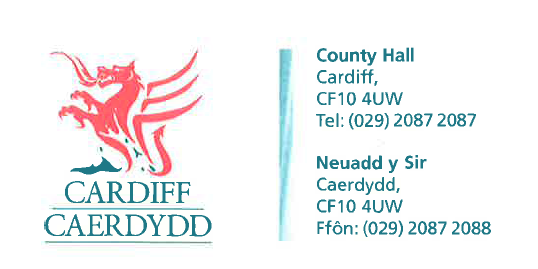 FOI Response Document FOI08960Thank you for your request under the Freedom of Information Act 2000 about Licensed Home Boarders received on 16th September 2016. RequestWould it be possible to get a list of all licenced home boarders for dogs in Cardiff?We have considered your request and enclose the following information:Please see FOI 08960 - Attachment 1 of 1 for the complete list of Licensed Home Boarders for dogs in Cardiff.If you have any queries or concerns, please do not hesitate to contact us.Please remember to quote the reference number above in any future communications.